  MADONAS NOVADA PAŠVALDĪBA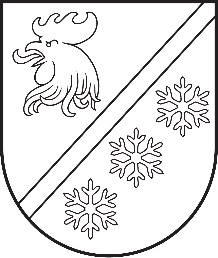 Reģ. Nr. 90000054572Saieta laukums 1, Madona, Madonas novads, LV-4801 t. 64860090, e-pasts: pasts@madona.lv ___________________________________________________________________________MADONAS NOVADA PAŠVALDĪBAS DOMESLĒMUMSMadonā2023. gada 29. jūnijā							          		Nr. 420									     (protokols Nr. 9, 62. p.)Par finansējumu sadarbības braucienam uz FrancijuMadonas novada pašvaldībai kopš 1991. gada ir sadraudzības līgums ar Kulēnas (Coulaines) pašvaldību Francijā ar mērķi attīstīt un veicināt sadarbību, veidot draudzīgas attiecības starp novadu un abu valstu iedzīvotājiem, kā arī organizēt tikšanās:sadraudzības partneru delegāciju un pārstāvju vidū, dažādās pašvaldību saistošās jomās;jaunatnes, dažādu asociāciju un sporta klubu starpā;kultūras un mākslas jomā;ekonomikā u.c. profesionālo grupu starpā;iedzīvotāju vidū.No šī gada 5. līdz 9. septembrim plānots sadraudzības brauciens (vizīte) uz Kulēnu 15 personu lielā delegācijas sastāvā. Plānots lidot ar lidmašīnu  līdz Parīzei (un atpakaļ) izmantojot aviokompāniju Air Baltic. Lidmašīnas biļetes turp un atpakaļ, t.sk. viena nododamā bagāža 23 kg, nodokļi un piemaksas vienai personai izmaksā EUR 320,57 (trīs simti divdesmit euro, 57 centi), kas kopā sastāda  EUR 4808,55 (četri tūkstoši astoņi simti astoņi euro, 55 centi).Noklausījusies sniegto informāciju, atklāti balsojot: PAR – 16 (Agris Lungevičs, Aigars Šķēls, Aivis Masaļskis, Andris Dombrovskis, Andris Sakne, Artūrs Čačka, Artūrs Grandāns, Arvīds Greidiņš, Gunārs Ikaunieks, Guntis Klikučs, Iveta Peilāne, Kaspars Udrass, Māris Olte, Rūdolfs Preiss, Sandra Maksimova, Zigfrīds Gora), PRET – NAV, ATTURAS –  NAV, Madonas novada pašvaldības dome NOLEMJ:            Apmaksāt avio biļetes Rīga – Parīze – Rīga EUR 4808,55 (četri tūkstoši astoņi simti astoņi euro, 55 centi) apmērā no Attīstības nodaļas kultūras jomas budžeta koda A00103 (Aviācijas svētki).               Domes priekšsēdētājs				             A. Lungevičs	Torstere 22034411ŠIS DOKUMENTS IR ELEKTRONISKI PARAKSTĪTS AR DROŠU ELEKTRONISKO PARAKSTU UN SATUR LAIKA ZĪMOGU